Jezdecká stáj – subjekt ČJF (MX0000)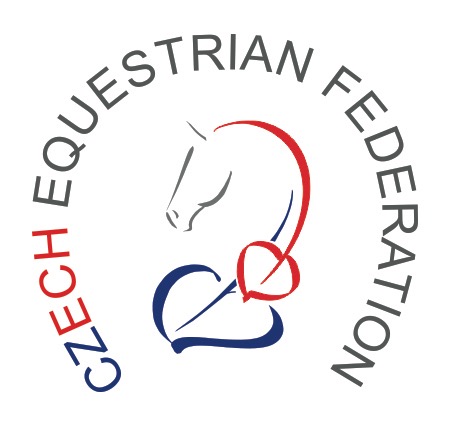 Šablona - Rozpis jezdeckých závodů ČJF1.1.20XX – 31.12.20XXPřihláška na závody výhradně přes JIS: http://www.jezdectvi.orgZákladní ustanoveníZákladní informaceFunkcionáři závodůTechnické parametryPřihlášky a časový rozvrhUzávěrkaPřihláškyDle PJS výhradně přes JIS: http://www.jezdectvi.org(s výjimkou zahraničních jezdců startujících na jejich národní licenci, kteří se mohou hlásit na kontaktní osobu)PrezentaceTechnická porada Start soutěží (zkoušek)  Sekretariát závodůDalší důležité informacePřehled jednotlivých kol soutěžíSoutěže, startovné / zápisné a cenyTechnická ustanoveníPředpisy Závody se řídí platnými Pravidly jezdeckého sportu (PJS), Všeobecnými pravidly (VP), Veterinárními pravidly, STP a tímto rozpisem závodů.Účastníci budou dekorování dle VP čl. 126Ceny budou udíleny dle VP čl. 127 a 128 Námitky a stížnosti v souladu s VP a PJS.Sázky nejsou povoleny.Veterinární předpisyPřed vyložením koní je nutno odevzdat příslušné veterinární doklady (průkazy koní), které musí obsahovat doklady platné pro přesun koní dle veterinárních směrnic pro příslušný rok.Účastníci závodů jsou povinni se řídit pokyny určeného pracovníka – pořadatele a to včetně vyložení koní do příchodu veterinárního lékaře.Kontrolu průkazů a zdravotního stavu koní provede veterinární lékař závodů při příjezdu.Podmínky účasti, kvalifikaceObecné informaceOdpovědnost pořadatelePořadatel neručí za úrazy jezdců a koní, jakožto ani za nehody, onemocnění, ztráty předmětů a jejich poškození. Za způsobilost (Sportovce i koně) účastnit se příslušné soutěže (tedy i za případné úrazy) je dle VP odst. 118 plně odpovědný přihlašovatel a u dětí do 18ti let jejich zákonný zástupce. Veškeré náklady spojené s účastí na závodech hradí vysílací složka / přihlašovatel.Informace pro majitele psůPsy je povoleno vodit v areálu pouze na vodítku. Volným pobíháním psů ohrožujete zdraví a život jezdců v kolbišti a opracovišti!UstájeníUstájení pořadatel nezajišťuje.Ubytování, elektrické přípojkyUbytování pořadatel nezajišťuje.Ostatní službyLékařská služba  	uvedena v bodě 1.2 (Funkcionáři závodů) tohoto rozpisuVeterinární služba 	zajištěna proti úhraděPodkovářská služba 	zajištěna proti úhraděObčerstvení 		zajištěno v areálu závodiště po celý denParkování vozidel 	na louce před kolbištěmPartneři závodůSchvalovací doložkaRozpis zpracoval:							Rozpis za OV ČJF schválil:Poznámky k šabloně: 		(vše pod čarou v čistopise smažte)Dodržujte všechny pokyny k vyplnění, tato šablona je závazná pro všechny pořadatele!!Návod na vyplnění dle jednotlivých odstavců:Kategorie závodůUveďte zkratku disciplíny, dle zkratek v PJS. Pro národní závody:Číslo závodů – číslo závodů v kalendáři ČJF (přidělí sekretariát)Funkcionáři závodůPonechte pouze obsazené funkce. Povinné funkce jsou v PJS dle kategorie závodůŘeditel závodů je plně odpovědná osoba např. pro kontroly SVS a dalších orgánů. Uveďte telefonický kontakt na kterém bude dostupný po celou dobu konání závodů.U sekretáře a kontaktní osoby je povinné uvést telefonní číslo, na kterém budou dostupní po celou dobu konání závodů a též mailový kontakt. U všech funkcionářů uvádějte čísla licencí.Stylové (komisaře) je nutné uvést samostatně. V případě, že je stylový komisař (rozhodčí s platnou kvalifikaci) i součástí sboru rozhodčích, musí být v rozpise uveden 2x.Počet komisařů na opracovišti musí odpovídat počtu opracovišť uvedených v bodě 1.3.U lékařské služby, veterinární služby a podkováře je nutné uvést telefonický kontakt, na kterém budou dostupní po celou dobu konání závodů.PřihláškyDle VP N7, odst.4 je možné se na závody hlásit pouze přes JIS s výjimkou cizinců startujících na jejich národní licenci.Prezentace Uveďte místo a čas, kde se koná prezentace, případně zda je možné se prezentovat telefonickyTechnická poradaUveďte místo a čas, kde se koná technická porada, případně informaci: 
„Technická porada se nekoná, veškeré informace budou dostupné při prezentaci“ Start soutěžíU první soutěže je vždy nutné uvést přesný čas zahájení.Pokud není přesný časový harmonogram, u dalších soutěží uveďte „návazně po“Sekretariát závodůUveďte pracovní dobu sekretariátu pro jednotlivé dny závodů.Další důležité informaceZde uveďte veškeré další důležité informace dle specifikace jednotlivých disciplín (C, A, E, R) Přehled jednotlivých kol soutěžíU více kolových soutěží uveďte celkový přehled jednotlivých kol. Pokud takové soutěže nejsou, uveďte „nejsou více kolové soutěže“Soutěže, startovné / zápisné a cenyKaždý rozpis musí obsahovat úplný seznam soutěží a jejich technické obtížnosti, způsob vyhodnocení pořadí a způsob rozdílení cen dle VP 126,127U více kolových soutěží je nutno uvést druh a celkovou výši ceny a její dělení dle VP 126,127V případě udílení speciálních cen (putovní poháry, ceny nejmladšímu jezdci…) je nutné uvést přesná kritéria hodnoceníPokud není startovné / zápisné vybíráno (např. zahajovací soutěž MČR) musí být tato skutečnost uvedenaV případě finančních cen je nutné specifikovat celkovou hodnotu a hodnoty pro jednotlivá umístění.U způsobu hodnocení musí být uveden přesný odkaz na článek v PJS. (u drezurních závodů N34 – 2 rozhodčí z jednoho místa, N35 v KMK 3 rozhodčí v C, N40 5 (nebo 3) rozhodčí)Veterinární předpisyJe možné specifikovat vlastní veterinární podmínky. Žádné ustanovení nesmí být v rozporu s Veterinárními pravidly, PJS a podmínkami pro přesun koní v daném roce.Je možné zde uvést důležité informace z OVSPodmínky účasti, kvalifikaceUveďte veškeré omezující podmínky v účasti na závodech i jednotlivých soutěžích. U MČR je možné se zde odkázat na STP.Ustájení Pokud není ustájení nabízeno, uveďte větu: „Ustájení pořadatel nezajišťuje“Uveďte přesnou specifikaci ustájení. Tedy formu, podmínky, cenu a uzávěrku objednávek ustájeníUveďte informaci o krmení a podestýlce (zda je v ceně, případně zda je možné dokoupit)Uveďte, zda je či není vybírána kauce na ustájení a vyčištění boxůUbytování, elektrické přípojkyPokud není ubytování nabízeno, uveďte větu: „Ubytování pořadatel nezajišťuje“Uveďte přesné podmínky ubytování včetně ceny a uzávěrky objednávek ubytováníUveďte, zda je nabízena elektrická přípojka a její cenu a podmínkyOstatní službyUveďte další nabízené služby. U Veterinární a podkovářské specifikujte podmínky úhrady zákrokuUveďte, zda je v místě závodů nabízeno občerstveníUveďte, jakým způsobem a kde je zajištěno parkování pro kamiony a přívěsy s koňmi 1.1.1.Kategorie závodů:1.1.2.Číslo závodů ČJF:1.1.3.Název závodů:1.1.4.Pořadatel:1.1.5.Spolupořádající subjekt:1.1.6.Datum závodů:1.1.7.Místo konání:1.1.8.Omezující kritéria:Ředitel závodů:Sekretář závodů:Kontaktní osoba:Hlavní rozhodčí:Sbor rozhodčích:Stylový komisař:Technický delegát:Stavitel tratí / parkurů:Asistent stavitele:Komisař na opracovišti:Hlasatel:Zpracovatel výsledků:Lékařská služba:Veterinární služba:Podkovářská služba:1.3.1.Kolbiště:1.3.2.Opracoviště:1.3.3.Opracování:CSN – skokové závody + kategorie C,B,A (CSN-A)CEN – závody ve vytrvalostiCDN – drezurní závody + kategorie C,B,A (CDN-A)CRN – závody v reininguCAN – závody spřeženíCPE – Para-jezdecké závody (nutno uvést disciplínu)CCN / CNC – závody všestrannostiCVN – závody ve voltižiCHN – závody ve více disciplínách (nutno dále specifikovat)Další dodatky: v případě pony uvést P (např. CSN-P)v případě halových soutěží uvést Hala (CSN, Hala)v případě hobby uvést Hobby (CSN – Hobby)